ОБЗОР ДОКУМЕНТОВФЕДЕРАЛЬНЫЕ ДОКУМЕНТЫНа 2022 год установлена величина прожиточного минимума в РФВеличина прожиточного минимума в целом по России на душу населения составит 11950 рублей, для трудоспособного населения - 13026 рублей, пенсионеров - 10277 рублей, детей - 11592 рубля. Постановление вступает в силу с 1 января 2022 года и действует по 31 декабря 2022 года.Постановление Правительства РФ от 30.06.2021 N 1070Единовременная выплата в размере 10 000 рублей детямВ соответствии с Указом выплаты будут производиться в августе - декабре 2021 г. следующим категориям граждан: одному из родителей (усыновителей, опекунов, попечителей) детей в возрасте от 6 до 18 лет, имеющих гражданство РФ (при условии достижения ребенком возраста 6 лет не позднее 1 сентября 2021 г.); инвалидам, лицам с ограниченными возможностями здоровья в возрасте от 18 до 23 лет, имеющим гражданство РФ и обучающимся по основным общеобразовательным программам, либо одному из их родителей. Получатели единовременной выплаты вправе обратиться в ПФР за ее назначением до 1 ноября 2021 г.Указ Президента РФ от 02.07.2021 N 396Продлена программа льготной ипотеки до 1 июля 2022 годаПродлевается программа ипотечных кредитов по льготным ставкам. При этом в отношении кредитных договоров, заключенных начиная с 2 июля 2021 г. (включительно), предусматривается процентная ставка в размере 7% годовых, и предельная сумма кредита - 3 млн рублей. Семейная ипотека по ставке 6% будет также предоставляться семьям с одним ребенком, если он родился после 1 января 2018 года. Максимальная сумма кредита по семейной ипотеке в Москве, Петербурге, Московской и Ленинградской областях составит 12 млн рублей, в других регионах установлена в размере 6 млн рублей.Постановление Правительства РФ от 30.06.2021 N 1060Реестр недобросовестных поставщиков (подрядчиков, исполнителей)С 1 июля 2021 вводится новый порядок ведения реестра недобросовестных поставщиков (подрядчиков, исполнителей)Постановление Правительства РФ от 30.06.2021 N 1078Федеральный закон от 01.07.2021 N 293-ФЗБанк России признал Платежную систему PLUSPAY национально значимой платежной системойЗапись о признании Платежной системы PLUSPAY национально значимой платежной системой внесена в реестр операторов платежных систем 29.06.2021.Информационное сообщение Банка РоссииСрок перехода работодателей на обновленный формат отчетности по электронным трудовым книжкам продлен на месяц, до 1 августа 2021 годаИнформация ПФ РФ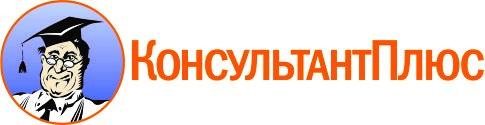 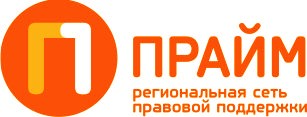 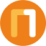 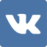 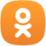 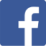 Обзор с 02.07.2021 по 08.07.2021